Publicado en Marbella, Málaga el 10/10/2015 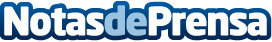 Luxury Advertising Awards amplía su plazo de inscripciónLa organización responde así a la amplia demanda de los creativos para participar en el festival.
La gala de entrega de premios tendrá lugar el 27 de Noviembre en Marbella.
Fundación Mundo Ciudad otorgará más de 200.000€ en una Acción Social sin precedentesDatos de contacto:Fundación Mundo CiudadEntidad Organizadora del Evento902733555Nota de prensa publicada en: https://www.notasdeprensa.es/luxury-advertising-awards-amplia-su-plazo-de-inscripcion Categorias: Internacional Marketing Eventos Premios http://www.notasdeprensa.es